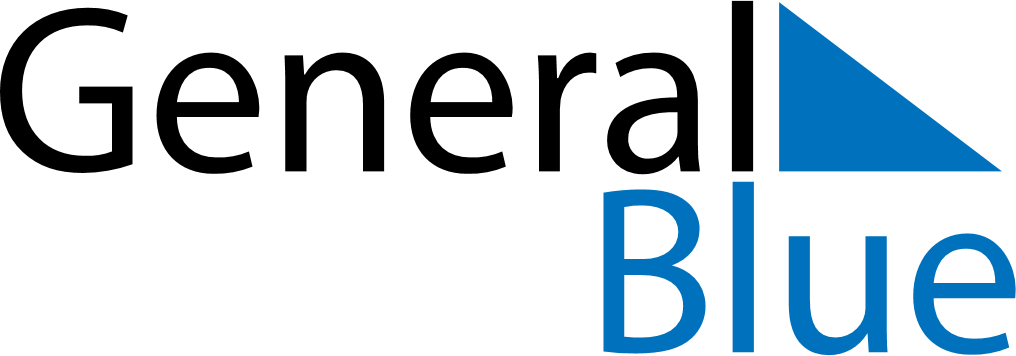 December 2022December 2022December 2022ZimbabweZimbabweSundayMondayTuesdayWednesdayThursdayFridaySaturday123456789101112131415161718192021222324Unity Day25262728293031Christmas DayBoxing Day